جامعة الخليج العربي                                                                                                                                      Arabian Gulf University    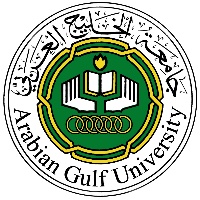     المكتبة                                                                                                                                                                 Library        LIBRARY ACQUISITION FORM / PRINTED & ELECTRONIC JOURNALPRICEBD(Library use)TYPE OF MATERIL TYPE OF MATERIL ISSN NO. PUPLISHER YEARTITLENumber PRICEBD(Library use)DIGITALPRINTEDISSN NO. PUPLISHER YEARTITLENumber 1.2.3.4.5.